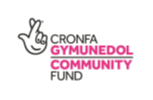 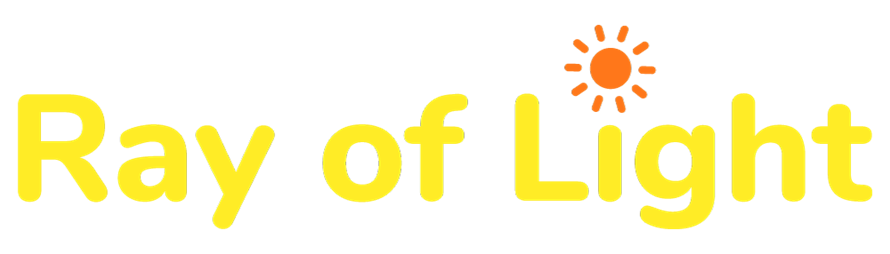 Job DescriptionTitle: Community Project Co-OrdinatorHours: 15 Hours per Week (3 days Monday to Thursday)Salary: £25,974 pro rataAnnual Leave 25 days plus bank holidaysPENSION: 3% employer contributionSTART DATE: April 2022LOCATION: Working remotely and at Groups in Cardiff, Rhondda and surrounding areasThis post will also support economically inactive and unemployed people by providing them with volunteering opportunities.. Responsibilities:•	To recruit and support telephone befriending volunteers	Receive referrals from beneficiaries with a cancer diagnosis, carer’s and anyone affected by cancer from Social and Health OrganisationsUndertake monitoring and evaluation of projectsProvide regular reports to the Board of Trustees and steering groups as required.Follow all Ray of Light Wales Cancer Support policies and proceduresTo participate in the planning of our Green Social Subscribing Project Recruit, signpost and support beneficiaries into volunteeringProvide beneficiaries with advice, signposting and information to assist them Facilitate Support GroupsSupport programmes and develop new opportunities in Cardiff,  RCT and surrounding areasGeneralPromote equality and diversityTo be responsible for own administration and to assist in the general administration of Ray of Light Wales Cancer SupportUndertaking training as requiredBe prepared to occasionally work during evenings and at weekends for which flexi/toil time will be grantedUndertaking other duties that are not detailed in this job description, but which meet ROL’s aimsPerson SpecificationJob Title: Community Project Co-OrdinatorEssentialExperience of motivating and organising groups Experience of recruiting and supervision of VolunteersExcellent communication and organisational skillsAbility to write reports with good administration skillsAbility to network and work effectively with organisations and agenciesAn understanding of confidentialityAbility to work on own initiative and as a team playerCommitment to equality and diversity in volunteeringKnowledge of how barriers impact on the wellbeing of, and opportunities available to people with mental health needsIT literateThe ability to work some weekends and eveningsAn Enhanced DBS check will be requiredExperience of delivering training to groups of people with additional support needsAccess to transport and ability to travel across Cardiff, Rhondda and surrounding areasAn understanding of the issues around good practice in working with volunteersDesirableAbility to speak WelshExperience of similar projectsProficient in the use of social mediaGood numeracy skillsPersonal experience of volunteeringRecent employment in the Voluntary Sector